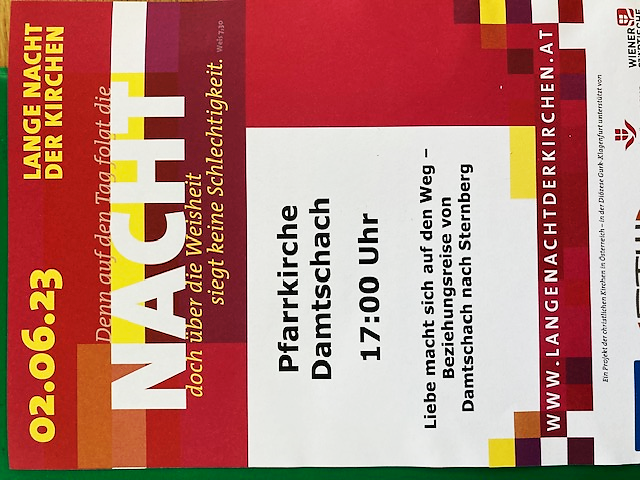 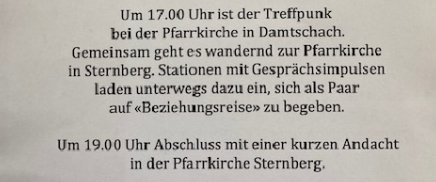 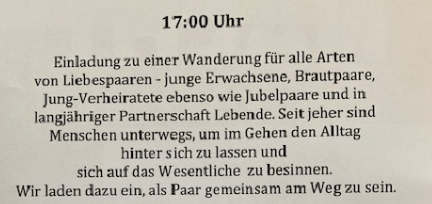 TAGDATUMSTERN-BERGUHRZEITMESSANLIEGENPfingstsonntag28.05.ST10:30„Hochfest der Sendung des Hl. Geistes“ für die Pfarrgemeinde  Freitag02.06.DAST17:0019:00„Lange Nacht der Kirchen“Treffpunkt zur Wanderung „Liebe macht sich auf den Weg“Abschluss mit einer kurzen ANDACHTSamstag03.06.                            Fußwallfahrt aller 3 Pfarren nach Villach - Kirche Hl. Kreuz                                      Nähre Infos: Seite Termine und Informationen                            Fußwallfahrt aller 3 Pfarren nach Villach - Kirche Hl. Kreuz                                      Nähre Infos: Seite Termine und Informationen                            Fußwallfahrt aller 3 Pfarren nach Villach - Kirche Hl. Kreuz                                      Nähre Infos: Seite Termine und InformationenDreifaltigkeits-sonntag04.06.ST9:00„Hochfest der Hlgst. Dreifaltigkeit“für die Pfarrgemeinde  In der KW 23 brennt das Ewige Licht für †Gernot KucherIn der KW 23 brennt das Ewige Licht für †Gernot KucherIn der KW 23 brennt das Ewige Licht für †Gernot KucherIn der KW 23 brennt das Ewige Licht für †Gernot KucherIn der KW 23 brennt das Ewige Licht für †Gernot KucherDonnerstag„Fronleichnam“08.06.ST9:00„Hochfest des Leibes und Blutes Christi“für die Pfarrgemeinde  10. Sonntagim Jahreskreis11.06.ST9:00VATERTAG für die Pfarrgemeinde11. Sonntagim Jahreskreis18.06.ST10:30für †Hildegard Ettl 2. JMSamstag24.06.ST19:00 VORABENDMESSE für die Pfarrgemeinde  Samstag01.07.ST19:00VORABENDMESSE für die Pfarrgemeinde  14. Sonntagim Jahreskreis09.07.ST10:30für †Franz Udermann JM15. Sonntagim Jahreskreis16.07.ST10:30 für die Pfarrgemeinde  16. Sonntagim Jahreskreis23.07.ST10:30„Weltfesttag der Großeltern und älteren Menschen“für die Pfarrgemeinde In der KW 22, 24, 25, 26, 27, 28, 29 und 30 brennt das Ewige Licht für alle Verst. der PfarreIn der KW 22, 24, 25, 26, 27, 28, 29 und 30 brennt das Ewige Licht für alle Verst. der PfarreIn der KW 22, 24, 25, 26, 27, 28, 29 und 30 brennt das Ewige Licht für alle Verst. der PfarreIn der KW 22, 24, 25, 26, 27, 28, 29 und 30 brennt das Ewige Licht für alle Verst. der PfarreIn der KW 22, 24, 25, 26, 27, 28, 29 und 30 brennt das Ewige Licht für alle Verst. der PfarreSamstag29.07.ST19:00VORABENDMESSE für die Pfarrgemeinde